3 klasėSolfedžio pamoka Nr. 61 užduotis:Perrašykite pratimą ir pažymėkite sutrumpintus intervalų pavadinimus tarp natų. 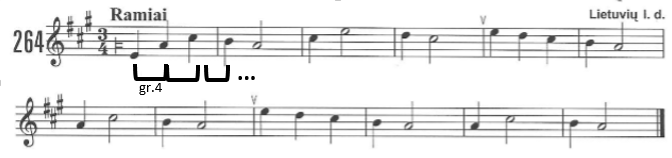 2 užduotis:Perrašykite pratimą, suskaičiuokite natų vertes ir pažymėkite takto brūkšnius. 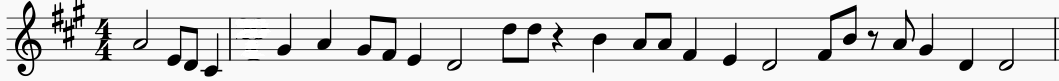 3 užduotis:Dainuokite A-dur gamą. Gama prasideda nata LA ir turi tris diezus: fa diez, do diez, sol diez.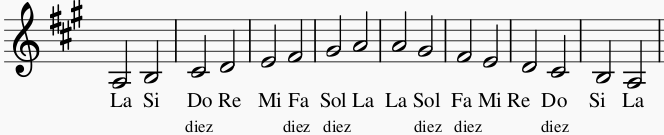 4 užduotis:Užrašykite T,S, D kvintakordus A-dur gamoje.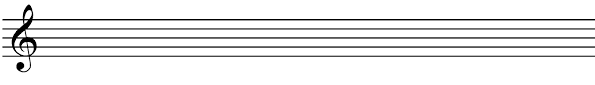 